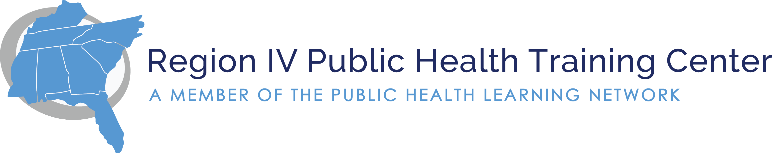 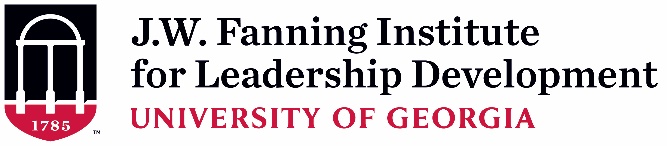 Supervisor Endorsement Form (Rev. 5-25-2021)(To be completed and signed by Applicant’s Supervisor)As the supervisor of                                                                     , I have read the description and participant expectations of the 2021-2022 Region IV Public Health Leadership Institute. If the applicant is selected, I agree to all of the following: I will allow time off from regularly assigned duties for her/him to participate in all required activities of the 8-month PHLI experience including: (estimated to be 40 total hours)Virtual retreat (est. 12 hours Nov. 1-4, 2021) and virtual sessions (est. 12 hours)Intersession activities (est. 16 hours)I will encourage the participant’s use of newly developed knowledge, skills, attitudes, and competencies in her/his work.In what ways do you hope this applicant’s participation will benefit your team or organization?Print or Type Supervisor Contact Information: Name: Position/Title: Organization Name: E-mail Address:Telephone Number: Signature: ______________________________________________ Date: ________	A typed signature is acceptable.Time PeriodActivityOctober 12, 2021 10-11:30am ETVirtual OrientationNovember 1-4, 2021 Virtual PHLI Session 1 Retreat (est. 12-3pm ET)December 2021 – May 2022Tuesdays @ 10am-12:00pm ETVirtual Sessions: Dec 7, Jan 11, Feb 1, Mar 1, Apr 5, May 3May 3, 2022Final Virtual Session @ 10am-12:00pm ET